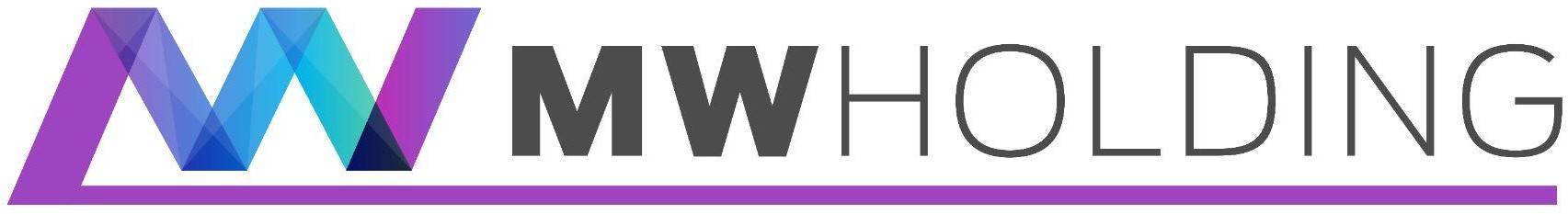 …………………………….(miejscowość i data)FORMULARZ ZGŁOSZENIA USTERKI NRTyp zgłoszenia:  Zgłoszenie prywatne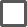   Zgłoszenie dotyczące powierzchni wspólnychDane osoby zgłaszającej usterkę:Imię ……………………………………………………………………………………………Nazwisko ……………………………………………………………………………………..Adres zamieszkania…………………………………………………………………………..Numer telefonu ……………………………………………………………………………….Adres e-mail ………………………………………………………………………………….Nazwa inwestycji, której dotyczy zgłoszenie………………………………………………..Etap/Budynek …………………………………………………………………………………Numer lokalu …………………………………………………………………………………Data stwierdzenia usterki/rodzaj pomieszczenia/elementu:………………………………………………………………………………………………… Opis usterki:………………………………………………………………………………………………………………………………………………………………………………………………………………………………………………………………………………………………………Załączniki (np. dokumentacja zdjęciowa):…………………………………………………………………………………………………Informujemy, że czas rozpatrzenia zgłoszenia wynosi 14 dni roboczych. Uznana usterka/wada zostanie usunięta do 30 dni, jeśli nie wystąpią okoliczności uniemożliwiające dotrzymania terminu, o czym zostaniecie Państwo poinformowani.……………………………(data i podpis)*Administratorem Pani/Pana danych osobowych jest MW Holding Sp. z o.o., z siedzibą w Klaudynie, adres do korespondencji ul. Warszawska 93, 05-092 Łomianki. Odbiorcami Pani/Pana danych osobowych zawartych w formularzu będą: MW Holding sp. z  o.o.,  podwykonawcy  naprawiający  usterki, dostawca systemu do obsługi systemu zgłoszeń. Informacje o zasadach przetwarzania danych przez MW Holding, w szczególności  informacje  o wszystkich przysługujących Pani/Panu prawach zostały przedstawione na etapie zawierania umowy.